č. 8/2019-210/1558PROPOZÍCIEŠaffova ostroha 202028. ročníkceloštátnej postupovej súťaže a prehliadkysólistov tanečníkov v ľudovom tancioktóber 2019Národné osvetové centrum | Námestie SNP 12 | 812 34 Bratislava | IČO: 00164615 | www.nocka.skVŠEOBECNÁ CHARAKTERISTIKACharakteristika súťažeCeloštátna postupová súťaž a prehliadka sólistov tanečníkov v ľudovom tanci Šaffovaostroha je vrcholným podujatím tohto druhu na Slovensku.Súťaž je určená deťom, mládeži a dospelým.Súťaž nie je tematicky zameraná, ani vymedzená.Súťaž sa koná každý rok.Ciele súťažeHlavným cieľom súťaže je nadobúdanie vedomostí, rozvíjanie zručností a umelecko- odborný rast jednotlivcov a kolektívov prostredníctvom poznávania, realizácie a prezentácie v oblasti tradičného ľudového umenia a jeho folklorizovaných prejavov.Ďalšími cieľmi sú:prezentovať a konfrontovať súčasnú interpretáciu ľudového tanca;prispievať k vyhľadávaniu talentov a osobností v oblasti ľudového tanca,upevňovať ich záujem o sebavzdelávanie, prispievať k účelnému a efektívnemu využívaniu voľného času;podnecovať interpretov ľudového tanca a tanečných pedagógov v oblasti ľudového tanca na vyhľadávanie a poznanie tradičného tanečného materiálu;podnecovať interpretov na hlbšie poznanie a osvojenie si ľudového tanca a jeho zákonitostí (forma tanca, štruktúra tanca, štrukturálna funkcia motívov v rámci motivických radov či tanečných sledov, vzťah tanečného a hudobného typu, vokálny prejav, funkcia tanca, tradičný odev a obuv, úprava, príp. používané náradie a pod.);inšpirovať interpretov na tvorivú a kvalitnú interpretáciu ľudového tanca;prispievať k zachovávaniu, rozvíjaniu a oboznamovaniu verejnosti s jedinečnými hodnotami ľudového tanca ako súčasti nášho nehmotného kultúrneho dedičstva a s jeho nositeľmi a interpretmi.Riadenie súťažeVyhlasovateľom a odborným garantom je Národné osvetové centrum z povereniaMinisterstva kultúry SR.Organizátormi sú krajské a regionálne osvetové a kultúrne strediská, mestské kultúrne strediská a ďalšie kultúrne subjekty.ŠTRUKTÚRA SÚŤAŽEKolá súťažeSúťaž má postupový charakter a je dvojstupňová:krajské súťaže a prehliadky;celoštátna súťaž a prehliadka.Základným stupňom súťaže je krajské kolo. Víťazi krajských kôl postupujú do celoštátnehokola.Súťaž na vyšších stupňoch pozostáva zo súťažných vystúpení, interného hodnotenia poroty, odborného seminára a môže byť obohatená o tvorivé dielne alebo iné aktivity.Súťažné kategóriekategória: tanečníci a tanečníčky interpretujúci tanec podľa nositeľov tanečných tradícií(napr. tanečníci z folklórnych súborov)A1.	sólisti a sólistky,A2.	páry alebo trojice.Súťažiaci musia absolvovať obe nasledovné časti:povinná časť: verbunk z Branova - sólisti muži; starobabská z Myjavy– sólistky ženy; starobabská z Myjavy – páry,1voliteľná časť: interpretácia ľubovoľného typu tanca z ľubovoľnej lokality (sólistka žena môže v tejto časti interpretovať aj párový tanec s nesúťažiacim partnerom),súťažiaci sú povinní spolu s prihláškou zaslať k voliteľnej časti informácie o pramennom materiáli a zdrojoch naštudovania tanca (videozáznam pramenného tanečného materiálu, prípadne aj ďalšie informácie – zápis tanca, údaje o nositeľoch, tanečnej príležitosti a pod.).kategória: tanečníci interpretujúci regionálnu tanečnú tradíciu z regiónu, z ktoréhopochádzajú, alebo v ňom dlhodobo pôsobia (napr. tanečníci z folklórnych skupín)2.Súťažiaci sú povinní spolu s prihláškou zaslať informácie o zdroji/zdrojoch naštudovania tanca (napríklad videozáznam, údaje o nositeľoch a informátoroch, písomný zápis tanca, opis tanca a príležitosť, pri ktorej sa tanec tancoval).kategória: interpreti ľudového tanca vo veku od 10 do 16 rokov.Interpretácia ľubovoľného typu tanca z ľubovoľnej lokality.N. kategória: nositelia tanečných tradícií (prehliadková kategória bez vekového obmedzenia).PODMIENKY PRE SÚŤAŽIACICHPrihlasovanieNa súťaži sa môžu zúčastniť tanečníci, ktorí v roku konania súťaže dovŕšili 10 rokov a sú občanmi Slovenskej republiky, alebo majú štatút Slováka žijúceho v zahraničí, a prezentujú materiál z územia Slovenska, presahujúcich hraničných regiónov, alebo oblastí historicky obývaných Slovákmi3.Do základného kola súťaže sa súťažiaci prihlasujú podľa miesta svojho pôsobenia, alebobydliska.Do krajského kola súťaže sa prihlásite vyplnením elektronického formulára na stránke Národného osvetového centra http://www.nocka.sk/sutaze-a-prehliadky/saffova- ostroha/, v časti „Chcem sa prihlásiť“.V každom piatom ročníku súťaže bude povinným tancom tanec podľa Juraja Šaffu.V prípade nejednoznačnosti sa súťažiaci, alebo príslušný metodik radí s odborným pracovníkom Národného osvetovéhocentra.V prípade zahraničných Slovákov je potrebné zaslať videozáznam najvyššieho kola príslušnej súťaže s laureátom/víťazom, ktorého ako navrhnutého na postup bude hodnotiť spolu s ostatnými návrhmi celoštátna porota pred celoštátnym kolom Šaffovej ostrohy.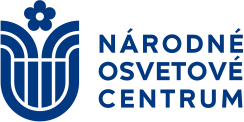 Súťažné podmienkySúťažné čísla môžu mať trvanie 2 – 4 minúty.Hudobný sprievod môžu na krajskom kole tvoriť:sólisti inštrumentalisti (akordeón, heligónka, gajdica, gajdy a pod.),ľudová hudba,v krajnom prípade audiozáznam na nosiči CD, USB a pod.Súťažiaci prechádza všetkými stupňami súťaže s tým istým súťažným vystúpením, ktoréuvedie v základnom stupni súťaže.4Na celoštátnom kole zabezpečí organizátor súťaže pre účastníkov ľudovú hudbu. Tá bude interpretovať melódie funkčne viazané k povinnému tancu podľa vlastného výberu.Súťažiaci sa nemôžu prezentovať so súťažným číslom, s ktorým sa už v minulosti na súťaži zúčastnili a s týmto súťažným číslom získali titul laureáta súťaže (neplatí pre kategóriu N).HODNOTENIE SÚŤAŽEPorotyNa objektívne hodnotenie súťažných vystúpení sa zostavujú odborné poroty z aktívnych odborníkov  etnochoreológie,  tanečnej  pedagogiky,  etnomuzikológie,  etnológie  a pod.  s adekvátnou viacročnou praxou. Počet členov poroty s tanečným zameraním (tanečná pedagogika, etnochoreológia) má byť nadpolovičný.Poroty môžu mať 3 až 7 členov, pričom odporúčaný počet porotcov je kvôli hlasovaniu nepárny. Na krajskej súťaži odporúčame počet 5 porotcov.Vymenovanie porotcovV odbornej porote na krajskej úrovni musí byť minimálne jeden člen vybraný Národným osvetovým centrom. Ostatných členov krajskej poroty vyberajú regionálne a krajské osvetové strediská, ktoré organizujú krajské kolá súťaže. Pri výbere     porotcov     odporúčame      organizátorom      krajských     kôl     vyberať z odporúčaného zoznamu porotcov, ktorý tvorí prílohu týchto propozícií. Zloženie poroty odporúčame konzultovať s odbornými pracovníkmi Národného osvetového centra, ktoré je odborným garantom súťaže.Celoštátnu porotu vymenuje generálny riaditeľ Národného osvetového centra.Člen odbornej poroty  na  každom  stupni  súťaže  nesmie  byť  v konflikte  záujmov,  t.  j. v porote nemá pôsobiť  porotca,  ktorý  súťažiacich  pripravoval,  alebo  je  so  súťažiacimi v blízkom príbuzenskom vzťahu.Hodnotenie súťažeHodnotenie prebieha zaradením všetkých súťažiacich v súťažných kategóriách do zlatého, strieborného a bronzového pásma, príp. mimo nich.Na krajskej úrovni sa ďalej udeľuje jeden priamy postup do celoštátneho kola v každej kategórii. Návrh na postup získavajú i všetci súťažiaci umiestnení v zlatom pásme na krajských kolách súťaže. O ich postupe na základe videozáznamov z krajských súťaží rozhoduje vyhlasovateľ súťaže spolu s ďalšími odborníkmi.Na celoštátnom kole súťaže sa udeľuje jeden titul lautreáta v každej kategórii.V odôvodnených prípadoch môže porota udeliť špeciálne ceny.Na krajskej úrovni spracúva a odovzdáva organizátorom výsledky súťaže vo forme hodnotiacej správy, ktorá obsahuje odbornú analýzu a zdôvodnenie rozhodnutia poroty, predseda poroty. Na celoštátnej úrovni to vykonáva každý člen odbornej poroty. Hodnotiaca správa je prílohou k propozíciam.Kritériá hodnoteniaštýlové, technické a výrazové zvládnutie daného typu tanca,rešpektovanie zákonitostí daného typu tanca (forma tanca, štruktúra tanca, štrukturálna funkcia motívov v rámci motivických radov, či tanečných sledov, etiketa tanečného prejavu – privolanie partnerky, ukončenie tanca, správanie a roly partnerov v tanci, hlasové prejavy – pokriky, ujúkanie...), pričom pri práci s videozáznamom nie je cieľom kopírovať filmovú predlohu, ale porozumieť systému tanca,vhodný výber hudobného repertoáru viazaného na daný typ tanca,vhodne zvolený odev a odevné doplnky,využitie dosiaľ neznámeho pramenného materiálu,celkový dojem a presvedčivé zažitie tanca.OceneniaVecné ceny a diplomy.Laureáti v každej kategórii budú prezentovaní v scénických programoch na Folklórnom festivale Východná 2020 a Festivale neprofesionálneho umenia TvorBA 2020 v Bratislave- Starom meste. Ďalší úspešní účastníci môžu byť do týchto programov prizvaní. Účastníci celoštátneho kola súťaže v detskej kategórii C budú mať možnosť zúčastniť sa v danom roku tvorivých dielní Muzičky a Malí tanečníci.KONTAKT6.1. V prípade nejasností kontaktujte odborné pracovníčky pre folklór a folklorizmus:Mgr. Michaela KonečnáTurčianske kultúrne strediskoDivadelná 656/3036 01 Martinfolklor@tks.sk 043/4132 3940917 494 708PhDr. Andrea JágerováPodpolianske osvetové strediskoBystrický rad č. 1960 26 Zvolenandrea.jagerova@osvetazvolen.sk 045/533 16 59